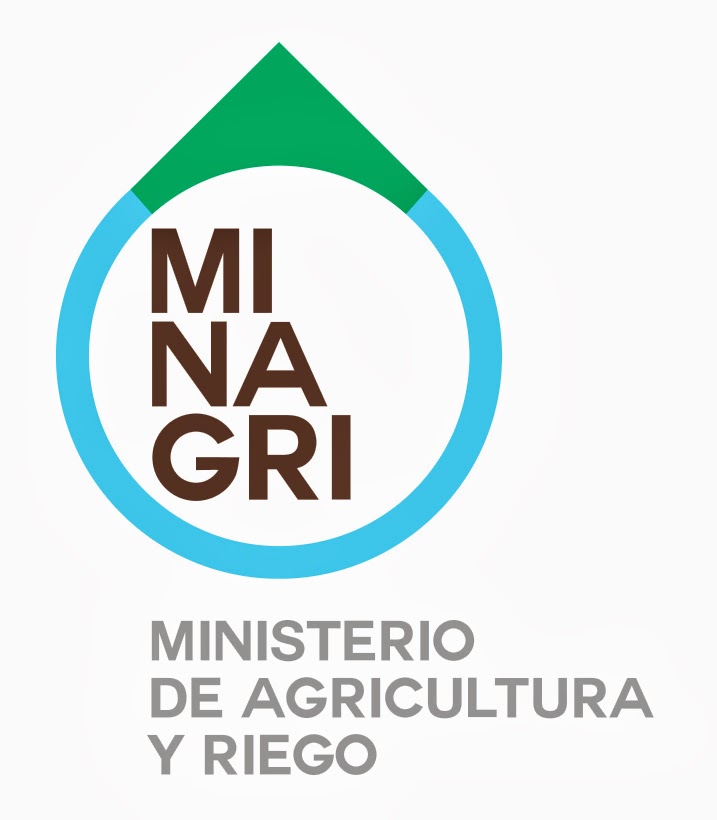 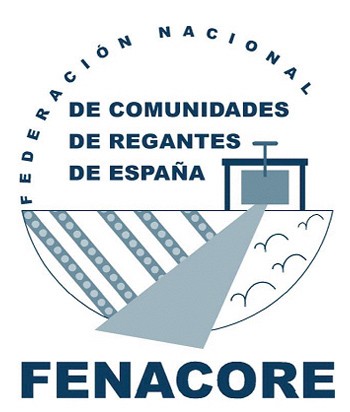 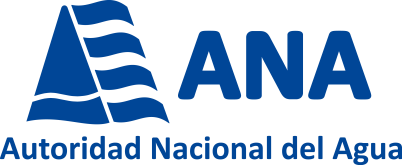 JORNADA DE INTERCAMBIO peru – españa sobre EXPERIENCIAS EN MATERIA DE REGADÍOS Autoridad Nacional del Agua de Perú y Federación Nacional de Comunidades de Regantes de EspañaPROGRAMALugar: Hotel José Antonio		Fecha: Lunes, 10 de noviembre de 2014		8:30 - 9:00 h.Inscripción de participantes9:00 - 9:20 h.Mensaje de BienvenidaIng. Juan Carlos SevillaJefe de la Autoridad Nacional del Agua del Perú  Mensaje de saludo D. Andrés del Campo Presidente de la Federación Nacional de Comunidades de Regantes de España9:20 – 9:50 h.Conferencia “La Administración y Gestión del Agua en el Perú: Organización política, legislación y usuarios” Abg. Yury Pinto OrtizSecretario General de la Autoridad Nacional del Agua del Perú  09:50 – 10:20 h.Conferencia “Las organizaciones de los usuarios de riego en Perú: Problemas y desafíos”Abg. Carlos Peña ReluzPresidente de la Junta Nacional de los Distritos de Riego del Perú10:20 – 10:40Pausa café10:40 – 11:20 h.Conferencias FENACORE :Tema: Agua y Regadío en EspañaIng. Andrés del Campo - Presidente de FENACORETema: Organización Institucional de  las Comunidades de Regantes Abog. Juan Valerio de Palma -  Secretario General de FENACORE 11:20 – 12:20 h.Mesa con los Ponentes y preguntas de los asistentes12:20- 12:40 h.Conclusiones Ing. Marco Antonio Núñez Del Prado Col CárdenasRepresentante DARH-ANA12:40-12:50 h. Clausura